Important Dates	Oct. 28-30		6th Grade Field Trip to NorthBayOct. 30		Hearing and Vision ScreeningsNov. 1		Professional Work Day ~ Schools close 3 hours earlyNov. 4		ES/PVMS Feeder Concert			7:00 p.m. ~ Reservoir H.S.Nov. 8		BSAP Field Trip to Murphy Fine Arts Center	7:30 p.m. ~ Balt. MDNov. 11-14		American Education WeekNov. 14		“Stringtacular” MS/HS Feeder Concert	5:00 p.m. ~ Hammond HS	Nov. 19		Picture Re-TakesNov. 19		NJHS Induction Ceremony			6:30 p.m. ~ CafeteriaNov. 25-26		Schools close 3 hrs. early ~ Parent/Teacher ConferencesNov. 27		Schools closed for students ~ Parent/Teacher ConferencesNov. 28-29		Schools/Offices closed ~ Thanksgiving HolidayDec. 3		Winter Orchestra Concert			7:00 p.m. ~ Hammond H.S.Dec. 4		Holiday Bazaar					5:00 p.m. ~ CafeteriaDec. 12		Winter Band Concert				7:00 p.m. ~ Hammond H.S.Dec. 17		Winter Choral Concert				7:00 p.m. ~ CafeteriaDec. 23-Jan1	Schools Closed ~ Winter BreakJan. 2	Schools re-opened***NEW ADDITIONS TO THE CALENDARNEW INFORMATION FROM PVMS 10/25/2019Red Ribbon CampaignPVMS will honor the Red Ribbon Campaign from October 23-October 31. The mission of the campaign is to present a unified and visible commitment towards a drug free america. Our community partner, Continental Societies Inc Southeastern Howard Laurel Chapter will be present on Monday October 28, 2019 to host a red ribbon celebration during student lunch periods. In addition, you will see red ribbons tied around our school trees in honor of the campaign. If you have any questions please email Ms. Thompson at Anisha_Thompson@hcpss.org. BELOW IS INFORMATION FROM PREVIOUS GAZETTES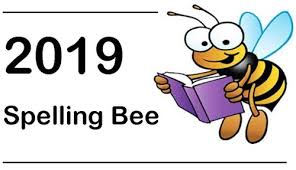 ThursdayDecember 5th, 20197:50 a.m.Please see Mr. SchemmorMs. Smithfor a packetPVMS WELLNESS CENTERThe Wellness Center is a partnership between the Howard County Health Department and Howard County Public Schools. Enrollment forms are located on the school website (under SERVICES tab) and are also available at the PVMS school health room. FOR ALL STUDENTS: please complete, sign and return the forms to the health room. We encourage everyone to complete the Wellness Center forms, even if you do not plan to use the services at this time. If your child comes to the health room for an illness, you will be contacted to determine if you would like your child seen by the pediatric nurse practitioner. There is no obligation to use the Wellness Center and you can always chose to pick up your child to go to their pediatrician or health care provider.The Wellness Center can provide assessment, diagnosis and treatment of acute illnesses and injuries (including strep tests, prescriptions if needed, follow-up visits, etc). Students without access to health care or without health insurance are also seen for yearly physicals, school-entry physicals, sports physicals, immunizations, medication orders, and management of stable chronic illnesses (such as asthma).  Your student can receive health care services during the school day and return to class if appropriate. The nurse practitioner will discuss the exam and plan with you on the phone, you may also come to the school for the visit.  School-based wellness centers help students miss less class time and help parents miss less work time. Initiating care sooner can also help students return to school sooner. The visit information is faxed to your child's health care provider and follow up can be scheduled as needed.There is no charge to you by the health department for the visits to the Wellness Center (medical assistance visits are billed directly to the company).  There is no co-pay or deductible for any visit. Insurance information is requested in case specimens need to be sent to outside labs (such as throat or urine cultures). The Wellness Center nurse practitioner covers both the BBES and PVMS Wellness Centers. The Wellness Centers are open on most school days. All students are still seen and cared for by the PVMS school health room staff.PTA NEWS Keep those membership forms and donations coming in! You can send them in with your student.  Forms can be found on our website.  Also keep filling out the survey to let us know what you would like us to do for you. https://www.surveymonkey.com/r/X5SZLFZTo keep up to date with PTA news please visit our website often at www.pvmspta.weebly.comAlso follow us on Facebook at www.facebook.com/pvmsptaOr contact us with any questions at pvmsptamd@gmail.comThank you!Family File Emergency InformationDear PVMS Parents/Guardians,  Every year, HCPSS requires that all parents/guardians complete the Family File Emergency Information for each student. Without this updated information, your student risks the possibility of not being able to attend field trips or participate in after school activities.  Safety is a primary consideration for all of our students, and updated Emergency Contact Information plays an important part.Go to www.hcpss.org select HCPSS CONNECT, select HCPSS Connect Login, type your user name (parent email) and password.  Once logged in go to the Family File tab and follow the stepsto verify and/or update.  Forgot password?  See information link located on HCPSS Connect Login page.   PLEASE UPDATE FAMILY FILE INFORMATION AS SOON AS POSSIBLEContact Mrs. Minnick or Mrs. Andersen with any questions or concerns at 410-880-5840.School Messenger Text AlertsDue to the number of late buses and bus changes this year, it has been requested that we send out directions on how parents/guardians can sign up their student to receive text alerts via School Messenger.  The directions are included below.Step 1:  go to https://www.hcpss.org/hcpssStep 2:  go to Sign-up (Non-HCPSS Parents/Guardians)Step 3:  Complete Subscriber InformationStep 4:  Using you cell phone text the word YES to the number 67587 to activate your subscription after signing up.  Students will automatically receive HoCo Weather Alert. Note:  You may deactivate your subscription by texting the work STOP to the number 67587. 